Národné športové centrum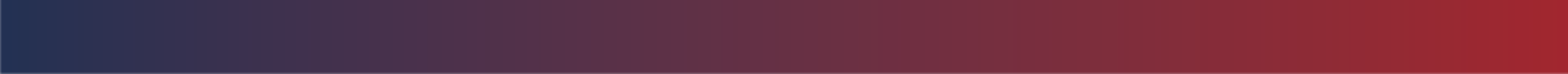 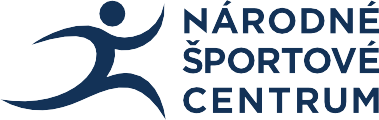 Dom Športu, Junácka 6,831 04 Bratislava, Nové Mesto+421 232 223 610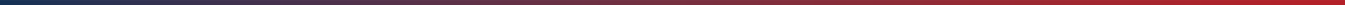 INTERNÁ SMERNICA č. 4/2023 o používaní vlastných cestných motorových vozidiel pri pracovných cestáchČlánok IÚvodné ustanovenie	Interná smernica  o používaní vlastných cestných motorových vozidiel pri pracovných cestách  sa vzťahuje na všetkých športovcov.Interná smernica  upravuje:podmienky používania vlastných cestných motorových vozidiel (ďalej len „vlastné vozidlo“) pri pracovných cestách,používanie vlastných vozidiel pri pracovných cestáchpovinnosti športovca, povinnosti Národného športového centra (ďalej len „NŠC“),zodpovednosť za škodu,záverečné a prechodné ustanovenie.Interná smernica upravuje poskytovanie náhrad výdavkov za používanie vlastných cestných motorových vozidiel pri pracovnej ceste.	Článok IIPodmienky používania vlastných cestných motorových vozidielŠportovec má k dispozícii služobné motorové vozidlá, ktorých používanie je prioritnejšie. Vlastníkom týchto vozidiel je NŠC. Ak však používa vlastné motorové vozidlo i napriek možnosti požičať si služobné motorové vozidlo, prináležia mu cestovné náhrady podľa Článku V bod 1. Vlastné vozidlo bude športovec využívať v čase, mieste, spôsobom a v rozsahu cestovného príkazu NŠC. Športovec podpísaním Dohody o používaní vlastného motorového vozidla na pracovnej (služobnej) ceste za cenu lístka verejnej dopravy (ďalej len „Dohoda“) vyhlasuje, že vlastné vozidlo bude využívať a prevádzkovať spôsobom primeraným jeho povahe a určeniu, spôsobom, ktorý je v súlade s príslušnými právnymi predpismi, najmä dopravnými predpismi a technickými normami súvisiacimi s prevádzkou vozidla tohto typu počas celej doby pracovnej (služobnej) cesty.Článok IIIPoužívanie vlastných vozidiel pri pracovných cestáchVlastné vozidlo -  každé cestné motorové vozidlo okrem vozidiel NŠC, bez ohľadu na vlastníctvo tohto motorového vozidla.Použitie vlastného vozidla musí byť  vopred schválené na riadne vyplnenom a zaevidovanom cestovnom príkaze. Evidencia cestovných príkazov sa spracúva na ekonomickom oddelení NŠC.Po schválení cestovného príkazu je potrebné podpísať Dohodu ktorej platnosť je vymedzená schváleným Cestovným príkazom. Vzor Dohody tvorí prílohu tejto Internej smernice. Po skončení pracovnej cesty je športovec povinný predložiť vyúčtovanie náhrad na tlačive „Cestovný príkaz“.Článok IVPovinnosti športovcaŠportovec musí mať pred nástupom na pracovnú (služobnú) cestu riadne vyplnený, schválený, evidovaný a podpísaný Cestovný príkaz v ktorom bude uvedené použitie vlastného vozidla. K cestovnému príkazu predloží schválenú a podpísanú Dohodu.Vozidlo musí byť vo vyhovujúcom technickom stave.Športovec dokladá NŠC k Dohode kópie nasledovných dokladov:Vodičský preukazZaplatené povinné zmluvné poistenieHavarijné poistenie spolu s dokladom o úhrade poisteniaTechnický preukazV prípade dopravnej nehody je športovec povinný:ohlásiť nehodu príslušnému útvaru polície,zotrvať na mieste nehody do príchodu polície,zapísať si typ vozidla, EČV  a meno priameho, resp. priamych účastníkov dopravnej nehody,bezodkladne ohlásiť túto skutočnosť NŠC.Pokuty za porušenie dopravných predpisov si hradí športovec sám z vlastných prostriedkov a nie je možné ich zahrnúť do vyúčtovania cestovného príkazu.Článok VPovinnosti NŠC a rozsah náhradNárodné športové centrum je povinné uhradiť športovcovi náhrady súvisiace s použitím vlastného vozidla a to podľa §7 ods. 10 zákona č. 283/2002 Z. z. o cestovných náhradách v znení neskorších predpisov (cena lístka za autobusovú dopravu resp. cena lístku II. triedy vlakovej prepravy).Národné športové centrum je povinné preplácať vedľajšie výdavky spojené s prevádzkou vlastného vozidla:Poplatok za parkovaniePoplatok za diaľnicuPoplatok za použitie tunela, kompy a pod.Ostatné vedľajšie výdavky priamo súvisiace s pracovnou cestouČlánok VIZodpovednosť za škoduÚčastníci tejto dohody sa dohodli, že prípadné škody na majetku (poistné udalosti) vzniknuté v súvislosti s používaním a prevádzkou vlastného vozidla na pracovnej (služobnej) ceste aj voči tretím osobám bude hradiť športovec a v prípade vzniku poistnej udalosti je športovec povinný túto bez zbytočného odkladu ohlásiť polícii a oznámiť NŠC.Článok VIIZáverečné a prechodné ustanovenieZmeny a doplnky k tejto smernici vydáva riaditeľ NŠC.Dodržanie ustanovení tejto smernice    je pre športovcov NŠC  záväzné a nedodržanie sa považuje za porušenie Zmluvy o spoločnom  uskutočnení projektu podpory športovca – reprezentanta SR.Táto smernica nadobúda účinnosť dňom 1. januára 2023.V Bratislave, 1. januára 2023Ing. Vladimír BaluškaRiaditeľPrílohy:č. 1 -  Dohoda o používaní vlastného motorového vozidla na pracovnej (služobnej) ceste	 za cenu lístka verejnej dopravyPríloha 1: D o h o d a o používaní vlastného motorového vozidla na pracovnej (služobnej) ceste za cenu lístka verejnej dopravyuzatvorená podľa § 51 zákona č. 40/1964 Zb. Občiansky zákonník v platnom znení v spojení s § 195 ods. 3 zákona č. 311/2001 Z. z. Zákonník práce v platnom znení (ďalej len „dohoda“)medzi:Organizácia: Národné športové centrumIČO: 30 85 39 23Sídlo: Junácka 6, 831 04  Bratislava  Riaditeľ: Ing. Vladimír BaluškaOsoba oprávnená na podpisovanie a uzatváranie dohody: Ing. Beata Matušková WatzkeováFunkcia: ekonóm(ďalej len ako „organizácia“)Športovec (meno a priezvisko, kód športovca):Dátum narodenia:Adresa trvalého pobytu:Šport: (ďalej ako „športovec“)ČLÁNOK I. Predmet dohodyPredmetom dohody je úprava vzájomných vzťahov účastníkov tejto dohody pre použitie vlastného osobného motorového vozidla na pracovné (služobné) cesty športovca pri plnení pracovných (služobných) povinností športovca.Predmetom tejto dohody je záväzok organizácie uhradiť športovcovi náhradu za používanie osobného motorového vozidla v rozsahu a za podmienok uvedených v tejto dohode.Na základe tejto dohody bude športovec využívať osobné motorové vozidlo špecifikované v Článku II. Dohody, a to v čase, mieste, spôsobom a v rozsahu podľa cestovného príkazu NŠC na pracovnú (služobnú) cestu.ČLÁNOK II.Podmienky použitia vozidlaŠportovec má k dispozícii  služobné motorové vozidlá, ktorých používanie je pri pracovných cestách prioritné, ich vlastníkom je Národné športové centrum. Žiadosť o zapožičanie služobného motorového vozidla je nutné nahlásiť/dohodnúť min. 14dní pred nástupom na pracovnú cestu a to e-mailom p. Mgr. Juraj Sýkora  juraj.sykora@sportcenter.sk. V prípade vyťaženosti áut, resp. v prípade rozhodnutia športovca použiť vlastné motorové vozidlo sa bude  pri náhradách cestovných výdavkov postupovať podľa §7 ods. 10 zákona č. 283/2002 Z. z. o cestovných náhradách v znení neskorších predpisov (cena lístka za autobusovú dopravu resp. cena lístku II. triedy vlakovej prepravy).Športovec použije na pracovnej (služobnej) ceste motorové vozidlo EČV: Továrenská značka a typ:Osvedčenie o technickom preukaze č.:Norma spotreby podľa technické preukazu: mesto:	        mimo mesto:	        kombinovaná:	Vodičský preukaz č./vydaný kým/dňa:Športovec vyhlasuje, že osobné motorové vozidlo uvedené v bode 2. tohto článku využíva a prevádzkuje a počas platnosti tejto dohody bude využívať a prevádzkovať spôsobom primeraným jeho povahe a určeniu, spôsobom určeným výrobcom, spôsobom , ktorý je v súlade s príslušnými právnymi predpismi, najmä dopravnými predpismi a technickými normami súvisiacimi s prevádzkou vozidla tohto typu; športovec sa súčasne zaväzuje dodržiavať vyhlásenie uvedené v tomto odseku počas celej doby platnosti tejto dohody.Športovec dokladá poistnou zmluvou uvedenou v prílohe, že má uzatvorené poistenie pre prípad poškodenia, zničenia alebo odcudzenia motorového vozidla (havarijné poistenie) spolu s dokladom o úhrade tohto poistenia.Športovec taktiež pri podpise tejto dohody odovzdá NŠC kópiu technického preukazu, dokladu o uzatvorení a trvaní PZP. Účastníci dohody sa dohodli, že prípadné škody na majetku (poistné udalosti) vzniknuté v súvislosti s používaním a prevádzkou motorového vozidla na pracovnej (služobnej) ceste aj voči tretím osobám bude hradiť športovec a v prípade vzniku poistnej udalosti je športovec povinný túto bez zbytočného odkladu ohlásiť polícii a oznámiť NŠC.ČLÁNOK III. Náhrady cestovných výdavkovŠportovcovi prináleží náhrada cestovných výdavkov pri pracovnej (služobnej) ceste podľa §7 ods. 10 zákona č. 283/2002 Z. z. o cestovných náhradách v znení neskorších predpisov (cena lístka za autobusovú dopravu resp. cena lístku II. triedy vlakovej prepravy).Všetky ostatné náklady spojené s používaním vlastného motorového vozidla si hradí vlastník vozidla sám, ibaže by ich vynaloženie malo priamu súvislosť s pracovnou cestou športovca (tzv. potrebné vedľajšie výdavky) v zmysle §4 ods. 1 zákona č. 283/2002 Z. z. o cestovných náhradách v platnom znení.Pri poskytovaní náhrady sa vychádza z použitia najhospodárnejšieho a najefektívnejšieho variantu prepravy. ČLÁNOK IV. Záverečné ustanoveniaŠportovec je povinný pred uskutočnením pracovnej (služobnej) cesty mať schválený cestovný príkaz.Táto dohoda nadobúda platnosť dňom nástupu na pracovnú (služobnú) cestu, ktorý je uvedený v cestovnom príkaze. Dohoda nadobúda účinnosť  dňom nasledujúcom po jej zverejnení v Centrálnom registri zmlúv vedenom Úradom vlády Slovenskej republiky.Táto dohoda sa uzatvára na dobu určitú – počas trvania pracovnej cesty. Účastníci dohody vyhlasujú, že si túto dohodu prečítali, jej obsahu porozumeli, že bola uzavretá na základe ich slobodnej vôle, nie v tiesni alebo za nápadne nevýhodných podmienok a na znak súhlasu s ňou ju podpísali.V Bratislave dňa	-------------------------------------					------------------------------------		Športovec							Poverená osobaPrílohy:Osvedčenie o evidencii vozidla  - kópiaOsvedčenie o platnosti technickej a emisnej kontroly – kópiaPotvrdenie o poistené zodpovednosti za škodu spôsobenú prevádzkou motorového vozidla - kópiaPotvrdenie o havarijnom poistení - kópiaVodičské oprávnenie – kópia